AMARONEDELLA VALPOLICELLADENOMINAZIONE DI ORIGINE 
CONTROLLATA E GARANTITACLASSICOZona di produzioneValpolicella classica, da vigneti delle colline di Fumane (Verona).Varietà delle uveCorvina e Corvinone (70%) Rondinella (25%), 
Molinara (5%), con appassimento delle uve per un periodo di circa 3 mesi.Resaogni 100 Kg. d’uva 40 litri di mosto fiore.Dati analiticiAlcool 15% Vol.Acidità totale 5-5,5 g/l.Estratto secco netto 29-32 g/l.VinificazionePressatura soffice e diraspatura delle uve appassite; fermentazione lunga a temperatura stagionale.Maturazioneca. 24 mesi in botti di rovere di Slavonia da 20-30-50 hl.Affinamentoca. 6 mesi in bottiglia.Descrizione organoletticaColore rosso rubino tendente al granato.Profumo caratteristico, con note di frutta rossa matura e fichi secchi, leggermente balsamiche e speziate.In bocca è delicato, equilibrato, con tannini morbidi, fresco, con una buona sapidità, fruttato e persistente. Servizio20°C in bicchiere ballon.AccostamentiCarni alla brace, arrosti, selvaggina e formaggi stagionati.LongevitàSe ben conservato, evolve per lungo tempo (8-10 anni).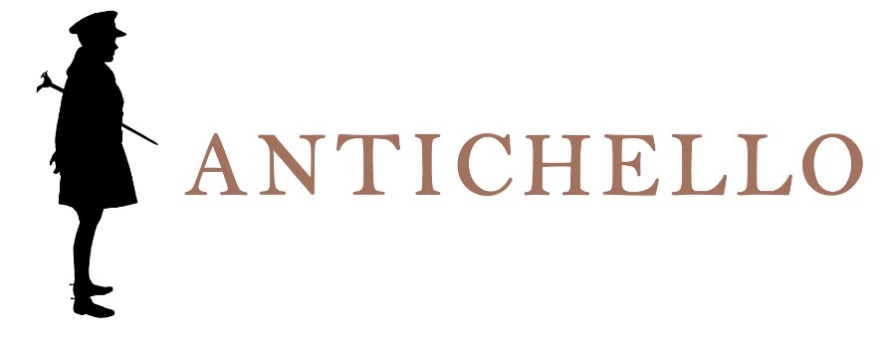 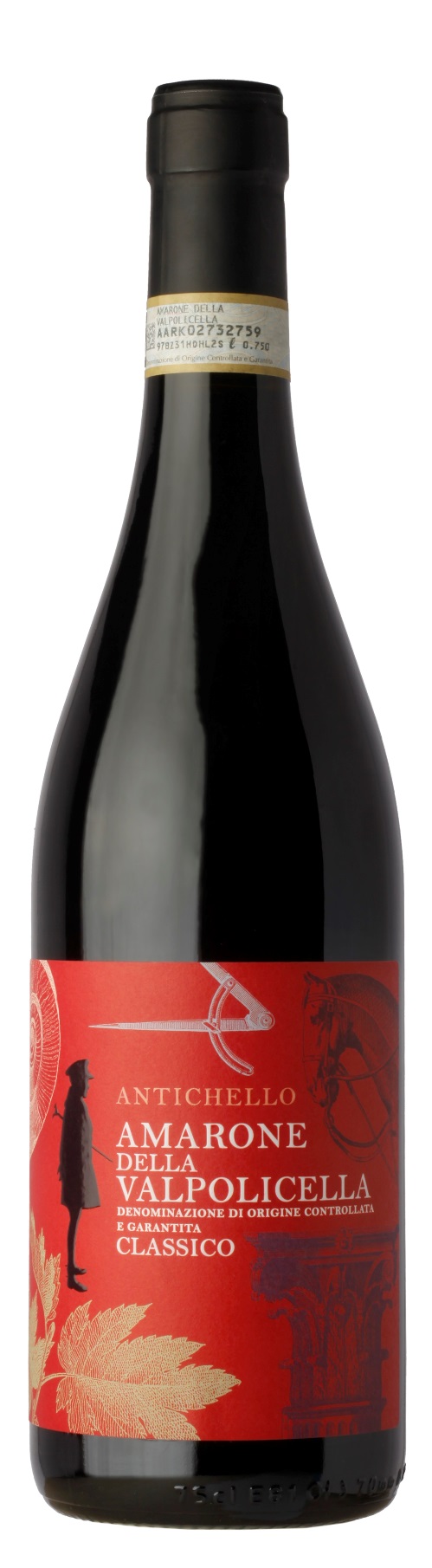 